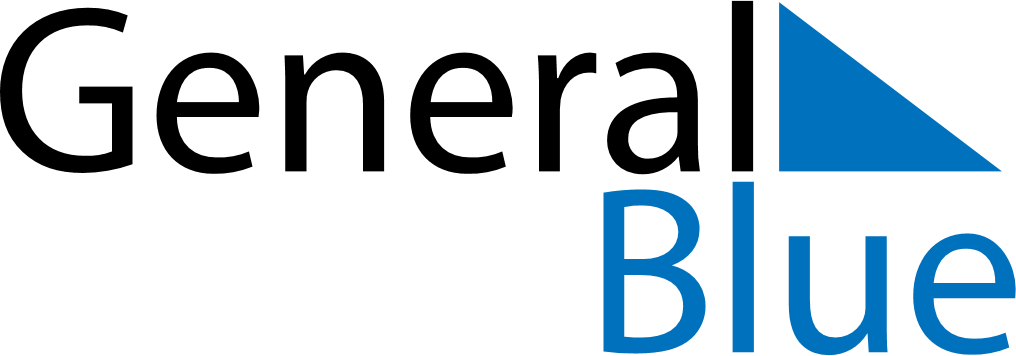 September 2024September 2024September 2024NetherlandsNetherlandsMondayTuesdayWednesdayThursdayFridaySaturdaySunday12345678910111213141516171819202122Prinsjesdag2324252627282930